           CENTRO EDUCACIONAL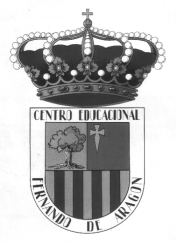            FERNANDO DE ARAGON           ENGLISH DEPARTMENT            Claudia FernándezREVIEW & WORKSHEET						Name:						Grade: 8th _____Lectura 13.- - Practicaremos Comprensión Lectora y Expresión Escrita, a través del texto: “Olympic Heroes in Greece”, relacionado con el histórico triunfo de los tenistas chilenos Nicolás Massú y Fernando González en los Juegos Olímpicos de Atenas en Grecia. Para facilitar tu comprensión lectora, utiliza el vocabulario dado a continuación: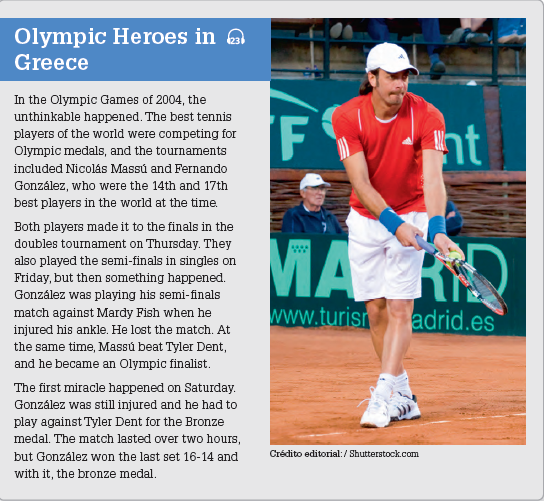 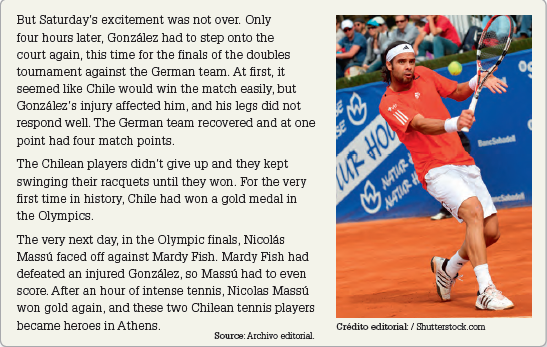 1.- Seleccione o marque,  destaque o encierre en un círculo, una de las tres alternativas dadas para completar las oraciones basadas en el texto leído, guíese por el ejemplo dado (letra a). (3 ptos cada respuesta correcta, 6 puntos en total)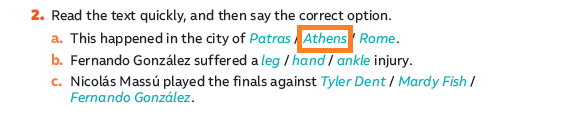 2.- Finalmente, decida si las oraciones dadas (a, b, c, d, e) son verdaderas (T) o Falsas (F), de acuerdo al texto leído. (3 c/u, 12 puntos en total)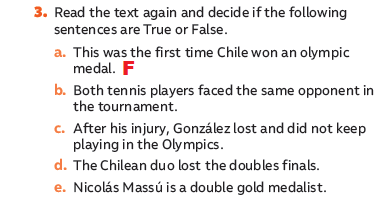 Lectura 2A continuación, practicaremos Comprensión Lectora y Expresión Escrita, a través del texto: “What is Kefir?”, relacionado con la elaboración y los beneficios del Kefir o Yogur búlgaro. Para facilitar la comprensión lectora, utilice el vocabulario dado a continuación: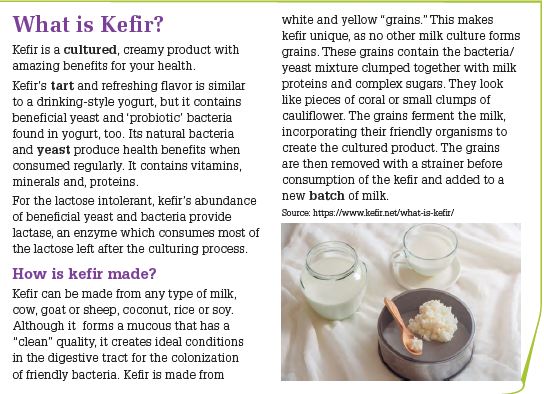 1.-Responda las preguntas planteadas utilizando la  información del texto leído y en inglés. (4 c/u, 8 pts. en total).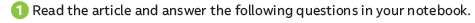 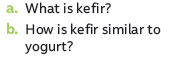 2.- Finalmente, resuelve la actividad número 2.  Acá debe unir con una línea, los sinónimos de ambas columnas. Por ejemplo: Cultured: Refined (2 c/u, 8 puntos en total)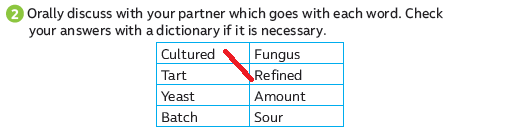 Si tienes duda en el vocabulario puedes usar  https://www.wordreference.com/es/  O el traductor de Google para completar tus ideas y entender mejor el contenido de la actividad https://www.google.com/search?q=traductor+google&oq=traductor+google&aqs=chrome..69i57j0l6.4217j0j8&sourceid=chrome&ie=UTF-8OA NºOA 9: Comprensión LectoraOA14: Expresión EscritaINSTRUCCIONES PARA EL DESARROLLO DE LA GUIA.-Lee atentamente cada una de las instrucciones dadas para cada Ítem.-Desarrolla las actividades de forma completa siguiendo modelo e instrucciones a seguir.-Apóyate en links y sitios sugeridos para mejorar tu trabajo y aclarar posibles dudas.-Esta guía está destinada para que la puedas realizar en 2 clases pedagógicas.PUNTAJE TOTALGUÍA34 PUNTOS / OBTENIDO:_________________Unthinkable: impensableHappened: ocurrió, sucedió, acontecióWere:  estaban, eran, estuvieronTournaments: torneo, campeonatoBoth: ambos, los dosMade it to: llegaron aThursday: JuevesAlso: tambiénMatch: juego, partido.Against: contra (de)Injured: lesionó, dañó, lastimóAnkle: tobilloLost: perdióSame time: al mismo tiempoBeat: vencer, derrotarBecame: convertirse, llegar a serMiracle: milagroSaturday: sábadoWas: estabaStill: todavía, aúnLasted: duró (durar)Over: sobreWon: ganóLast: últimoExcitement: entusiasmo, emociónOnly: soloLater: más tardeStep onto: ingresar, entrarCourt: canchaAgain:  de nuevoGerman: alemánWould win: ganaríaEasily: fácilmenteRecovered: recuperarseGive up:  darse por vencido, rendirseKept: mantuvieron, siguieronSwinging: moviendo, balanceandoFirst time: primera vezFaced off: enfrentóDefeated: derrotadoScore: lograrloAthens: AtenasKefir : kéfir, yogur búlgaroCultured: refinado, sofisticado, cultivadoHealth: saludTart: ácido, agrioYeast: hongo, levaduraFound: encontradoToo: tambiénProvide: aportarMade: hechoAny: cualquierGoat: cabraCoconut: cocoRice: arrozSoy: soyaAlthought: aunqueMucous: mucosoClean: limpiar, limpiezaGrains: granos, cerealesMixture: mezclaClumped: agrupado, incorporadoTogether: junto Complex: compuestosLook: lucir, parecerLike: comoClumps: matasFerment: fermentarStrainer: coladorBefore: antesBatch: tanda, grupo